NAl<IT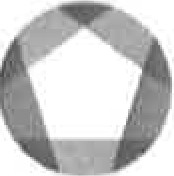 Národní agentura pro komunikační a informační technologie, s.p. Kodaňská 1441/46, 101 00 Praha 10 -VršoviceIČ  04767543 DIČ CZ04767543Zapsáno v obchodním rejstříku u Městského soudu v Praze, spisová značka A 77322DoxoLogic, s.r.o.Karolinská 661/4 186 00 Praha 86 DIČ: CZ27903656 IČ:	27903656Podle všeobecně platných ustanoveni občanského zákoníku a za podminek uvedených v této objednávce a jejích pfilohách objednávámeu Vás s dodaci lhůtou:	30.06.2022Vaše číslo:	65001Adresa  dodávky: Sklad ředitelství Praha Kodaňská 1441/46 101 00 Praha 10Pol.	Materiál Objedn.množOznačeníJednotka	Cena za jedn. bez DPH	Cena celk. bez DPHNa základě smlouvy č. 2021/198 NAKIT uzavřené dne 28.11.2021 s Vaší společností u Vás objednáváme komplexní bezpečnostní a penetrační testy.Plnění je požadováno v rozsahu a dle specifikace v souladu s Výzvou pro podání,nabídky č. 1:Zajištění pěti bezpečnostních testů xxx - celkem 155 člověkohodin ,Provedení případných rozšiřujících bezpečnostních testů xxx - celkem 160 člověkohodin.Předpokládaný termín zahájení plnění veřejné zakázky: do 3 dnů po odeslání objednávky.Předpokládaný termín ukončení plnění veřejné zakázky: 30.6.2022. Místo plnění veřejné zakázky: Praha, NAKIT příp. dle dohody.Národní agentura pro komunikační a informační technologie, s.p. 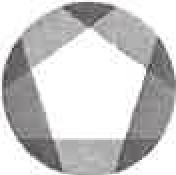 Kodaňská 1441/46, 101 00 Praha 10 -VršoviceIČ 04767543 DIČ CZ04767543Zapsáno v obchodním rejstříku u Městského soudu v Praze, spisová značka A 77322DoxoLogic, s.r.o.	črs100bjednávky/datumKarolinská 661/4	3610003769 / 21.02.2022186 00 Praha 86Pol.	Materiál Objedn.množOznačeníJednotka	Cena za jedn. bez DPH	Cena celk. bez DPHPlnění bude realizováno v souladu s uvedenou smlouvou, způsobem tam upraveným a za tam stanovených obchodních podmínek.Celková hodnota CZK	289.800,00Odvol.ke kontrak. 5700002343Číslo smlouvy	RD 2021/198 NAKIT Splatnost faktury dle smlouvy je 30 dnů.Cenu uveďte na potvrzení objednávky. Číslo objednávky uveďte jako referenci na faktuře. Faktury zasílejte na korespondenční adresu: Národní agentura pro komunikační a informační technologie, s.p. skenovací centrum, Kodaňská 1441/46, 101 00 Praha 10 - Vršovice, nebo v elektronické formě na adresu: faktury@nakit.cz, dle podmínek stanovenýchve smlouvě.V případě, že dodavatel splňuje podmínku§ 81 odst. 2 písm. b) zákona č. 435/2004 Sb., o zaměstnanosti (zaměstnávání ZTP), je povinen tuto skutečnost oznámit v rámci každého vystaveného daňového dokladu.V případě, že plnění dle této objednávky/smlouvy bude podléhat daňovému režimu podle§ 92e zákona č. 235/2004 Sb., o DPH v platném znění, Národní agentura pro komunikační a informační technologie, s.p. prohlašuje, že je plátcem daně z přidané hodnoty a že činnosti, které jsou předmětem této objednávky/smlouvy použije pro svou ekonomickou činnost.Vzhledem k povinnosti uveřejňovat veškeré smlouvy v hodnotě nad 50 tis. Kč bez DPH v Registru smluv vyplývající ze zákona č. 340/2015 Sb., Vás žádáme o potvrzení objednávky, a to nejlépe zasláním skenu objednávky podepsané za Vaši stranu osobou k tomu oprávněnou tak, aby bylo prokazatelné uzavření smluvního vztahu. Uveřejnění v souladu se zákonem zajistí odběratel - Národní agentura pro komunikační a informační technologie, s.p.xxx								xxxRazítko a podpis dodavatele:				Razítko a podpis odběratele:00010 6184191139Bezpečnostní a penetrační testy155,00Jedn.výk.	920,00142.600,0000020 6184191139Bezpečnostní a penetrační testy160,00Jedn.výk.	920,00147.200,00